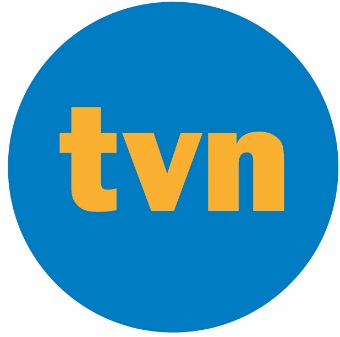 Casting - Szkoła Rodzenia z TVN Jesteś położną/położnym?  Znasz wszystkie metody sprowadzenia noworodka na świat? Wiesz jak bezpiecznie przeprowadzić przez okres ciąży przyszłą mamę? Jesteś komunikatywna/ny i potrafisz w jasny, zrozumiały sposób odpowiedzieć na każde pytanie związane z połogiem? Szukamy właśnie Ciebie!Stacja TVN jest w trakcie castingu do nowego programu, do którego poszukuje do roli prowadzącej/ prowadzącego położnej/położnego. Jeśli nie boisz się kamery, jesteś otwarta/ty na różne metody porodów, znając ich wady i zalety, potrafisz dopasować odpowiednią metodę do indywidualnego przypadku rodzącej, zgłoś się do nas. Zgłoszenia, zawierające dane personalne (imię, nazwisko i numer kontaktowy osoby zgłaszającej się), zdjęcie oraz kilka słów o swojej ścieżce zawodowej, prosimy wysyłać na adres: b.lejbik@tvn.pl Pytania prosimy kierować pod numer telefonu: 519 520 331. Czekamy na Ciebie!